Министерство образования Московской области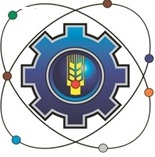 Государственное бюджетное профессиональное образовательное учреждение Московской области «Щелковский колледж» (ГБПОУ МО «Щелковский колледж»)РАБОЧАЯ ПРОГРАММАучебной практики УП 05.01ПМ.05 Выполнение работ по одной или нескольким профессиям рабочих, должностям служащих (по профессии 11889 Дорожный рабочий)основной профессиональной образовательной программы по специальности среднего профессионального образования08.02.05 Строительство и эксплуатация автомобильныхдорог и аэродромов.по программе базовой подготовки2020 г.Рабочая программа учебной практики УП 05.01 профессионального модуля ПМ.05 «Выполнение работ по одной или нескольким профессиям рабочих, должностям служащих» (по профессии 11889 Дорожный рабочий) разработана на основе Федерального государственного образовательного стандарта среднего профессионального образования по специальности Утвержденного Приказом Минобрнауки России от 11 января 2018 г. № 25 (далее ФГОС СПО) по специальности 08.02.05 Строительство и эксплуатация автомобильных дорог и аэродромов.Организация-разработчик:Государственное бюджетное профессиональное образовательное учреждение Московской области «Щелковский колледж» (ГБПОУ МО «Щелковский колледж»)Разработчики:Группа преподавателей и методистов ГБПОУ МО «Щелковский колледж»РАССМОТРЕНАпредметной (цикловой)комиссией Техника и технология строительства от «31» августа 2020 г.протокол № 1Председатель ПЦК______________ Л.Ю. НемоваСОДЕРЖАНИЕ ПОЯСНИТЕЛЬНАЯ ЗАПИСКАУчебная  практика  УП.05 является  обязательным  разделом  основной профессиональной  образовательной  программы  (ОПОП),  обеспечивающей  реализацию Федерального  государственного  образовательного  стандарта  среднего  профессионального образования (ФГОС СПО).Общий  объем  времени  на  проведение   практики  определяется  ФГОС  СПО,  сроки проведения устанавливаются колледжем в соответствии с ОПОП СПО.Учебная   практика  проводится колледжем   в рамках  профессиональных  модулей  и  может  реализовываться  как концентрированно  в  несколько  периодов, так  и  рассредоточено,  чередуясь  с  теоретическими занятиями  в  рамках  профессиональных  модулей.  Учебная  практика  направлена  на  получение  первоначального  практического  опыта.  Учебная  практика может  проводиться  как  в  колледже  (при  выполнении  условий   реализации  программы практики),  так  и  в  организациях  (на  предприятиях)  на  основании  договоров  между организацией  и колледжем.  Учебная  практика  может  быть  направлена  на  освоение  одной  или нескольких  рабочих  профессий,  если  это  является  одним  из  видов  профессиональной деятельности ФГОС СПО.Программа  практики  разрабатывается  колледжем  на  основе рабочих  программ  модулей  ОПОП  специальности,  макета  программы  учебной  практики  и согласовывается с организациями, участвующими в проведении практики.  Одной  из  составляющей  программы  практики  является  разработка  форм  и  методов контроля  для  оценки  результатов  освоения  общих  и  профессиональных  компетенций (оценочные  материалы);  к  работе  над  этим  разделом  должны  привлекаться  специалисты организаций  (предприятий),  в  которых  проводится  практика.  При  разработке  содержания каждого  вида  практики  по   профессиональному  модулю  следует  выделить  необходимые практический  опыт,  умения  и  знания  в  соответствии  с  ФГОС  СПО,  а  также  виды  работ, необходимые  для  овладения  конкретной  профессиональной  деятельностью  и   включенные  в рабочую  программу  модуля.  Содержание  практики  по  профилю  специальности  может уточняться  в  зависимости  от  специфических  особенностей  конкретной  организации (предприятия).  Формой аттестации по всем видам  практик является дифференцированный зачет.ПАСПОРТ РАБОЧЕЙ ПРОГРАММЫ УЧЕБНОЙ ПРАКТИКИРабочая программа учебной практики УП.05 разработана на основе:1) Федерального государственного образовательного стандарта по  специальности среднего профессионального образования 08.02.05 Строительство и эксплуатация автомобильных дорог и аэродромов по программе базовой подготовки,2) Положения о практике обучающихся, осваивающих основные профессиональные образовательные программы среднего профессионального образования, утвержденного приказом Министерством образования и науки РФ от 18 апреля 2013 г. № 291,1.1. Область применения  рабочей программыРабочая программа учебной практики  УП.05 является частью основной профессиональной образовательной программы в соответствии с ФГОС СПО по специальности 08.02.05 «Строительство и эксплуатация автомобильных дорог и аэродромов». В результате освоения профессионального модуля ПМ.05 обучающиеся должны приобрести: практический опыт:- чтения технологических карт и чертежей;- установка дорожных знаков;- устройство и ремонт грунтовых, гравийных, щебеночных и а/б покрытий;- разборка дорожных покрытий с помощью механизированных инструментов;- устройство основания под укладку бортового камня;- устройство и восстановление кюветов, водоотводных и нагорных канав с  соблюдением продольных и поперечных профилей;- расчет основных и вспомогательных дорожных маши;- соблюдение правил безопасности труда, пожарной безопасности и внутреннего распорядка; уметь:- выполнять разбивочные работы с использованием геодезических инструментов;- производить россыпь и распределение дорожно-строительных материалов при строительстве оснований и покрытий вручную, а также их профилирование под укатку с помощью шаблонов, маяков и высотных кольев;- выполнять операционный контроль качества работ при строительстве оснований и покрытий с помощью приборов, а также визуально оценивать степень их уплотнения;- производить окончательное профилирование поверхностей покрытий и оснований после разравнивания их машинами;- выполнять ремонт выбоин дорожных покрытий;- устраивать гидроизоляцию, укрепление русла и откосов водопропускных труб;- проводить входной контроль качества дорожно-строительных материалов 1.2 Место проведения учебной практики в структуре основной профессиональной образовательной программы:Учебная практика УП.05 является составной частью профессионального модуля ПМ.05 «Выполнение работ по одной или нескольким профессиям рабочих, должностям служащих» (по профессии 11889 Дорожный рабочий)Цели и задачи учебной практикиЦели:общее повышение качества профессиональной подготовки путем углубления теоретических знаний и закрепления профессиональных практических умений и навыков;непосредственное знакомство с профессиональной практической деятельностью; профессиональная ориентация студента в будущей профессии.Задачи:формирование у обучающихся первичных практических умений и приобретение первоначального практического опыта в рамках профессиональных модулей ОПОП СПО; формирование  у  студентов  знаний,  умений  и  навыков,  профессиональных компетенций, профессионально значимых личностных качеств;развитие  профессионального  интереса,  формирование мотивационно -целостного  отношения  к  профессиональной  деятельности, готовности к выполнению профессиональных задач в соответствии с нормами морали, профессиональной этики и служебного этикета;адаптация студентов к профессиональной деятельности;приобретение и развитие умений и навыков составления отчета по практике;подготовка к самостоятельной трудовой деятельности.1.4. Общий объем времени, предусмотренный для учебной практики УП.05  -  72  часа (2 недели)1.5 Форма промежуточной аттестацииФормой промежуточной аттестации учебной практики УП.05 является дифференцированный зачет.2. РЕЗУЛЬТАТЫ ОСВОЕНИЯ РАБОЧЕЙ ПРОГРАММЫ УЧЕБНОЙ ПРАКТИКИ2.1  Требования к результатам освоения учебной практики:В результате прохождения учебной практики УП.05 обучающийся должен освоить следующие общие компетенции (ОК) и профессиональные компетенции (ПК):В результате прохождения учебной практики обучающийся должен уметь:3. СТРУКТУРА И СОДЕРЖАНИЕ УЧЕБНОЙ практики3.1. Объем времени и сроки проведения рабочей программы учебной практики3.2. Содержание  учебной практики 4. УСЛОВИЯ РЕАЛИЗАЦИИ РАБОЧЕЙ ПРОГРАММЫ УЧЕБНОЙ ПРАКТИКИ
4.1.  Требования к минимальному материально-техническому обеспечению
Реализация рабочей программы учебной практики УП.05 по специальности 08.02.05 «Строительство и эксплуатация автомобильных дорог и аэродромов» предполагает организацию учебной практики в мастерских, лабораториях; на учебных полигонах колледжа4.2.Организация практикиДля  организации учебной   практики  разработана следующая документация:положение о практике;рабочая  программа  учебной    практики;тематический  план  график  ученой   практики.Информационное обеспечениеПеречень используемых учебных изданий, Интернет-ресурсов, дополнительной литературыОсновные источники:Федотов Г.А., Поспелов П.И. Изыскания и проектирование автомобильных дорог. Книга 1.  -М.: Высшая школа, 2009.-646с. ГРИФ МО.Федотов Г.А., Поспелов П.И. Изыскания и проектирование автомобильных дорог. Книга 2. -М.: Высшая школа, 2009.-519с. ГРИФ МО.Лукша В.В., Шведовский П.В. Проектирование автомобильных дорог, мостов и транспортных сооружений  Часть 1, Брест,2004.- 262с.Порожнякова В.С. Автомобильные дороги. Примеры проектирования. –М, 1983. – 303с.5.С.Г. Цупиков. Справочник дорожного мастера.-М.:, 2005.6.Г.В. Несветаева. Строительные материалы.-Ростов-на-Дону.:,2005.7.В.В. Добровольский. Геология.-М.:, 2004.8.В.П. Бондарев. Геология.-М.: «Форум-инфа», 2004.9.Н.В. Короновский. Геология(2-е издание).-М.: «Академия», 2005.10.В.П. Бондарев. Геология практикум.-М.: «Форум-инфа»,2002.Дополнительные источники:Электронные пособия для специальности 270206.51 Строительство и эксплуатация автомобильных дорог и аэродромовСтроительство автомобильных дорог, 2009Ремонт и содержание автодорог, 2009Дорожное строительство. Городские автомобильные дороги, 2008Дорожно-строительные материалы. Оборудование  и техника, 2006Инженерные сооружения на автомобильных дорогах, 20074.4. Общие требования к организации образовательного процессаУчебная практика  проводится мастерами производственного обучения или преподавателями профессионального цикла в области профессиональной деятельности 16 Строительство и жилищно-коммунальное хозяйство.Характер проведения учебной практики: концентрированно.4.5. Кадровое обеспечение образовательного процессаМастера производственного обучения или преподаватели профессионального цикла, осуществляющие  руководство учебной  практикой обучающихся,  должны иметь квалификационный разряд (уровень квалификации) по профессии (специальности) на 1-2 разряда выше, чем предусматривает ФГОС, высшее или среднее профессиональное образование по профилю профессии (специальности), должны проходить обязательную стажировку в профильных организациях не реже  1-го раза в 3 года.КОНТРОЛЬ И ОЦЕНКА РЕЗУЛЬТАТОВ ОСВОЕНИЯ ПРОГРАММЫ УЧЕБНОЙ ПРАКТИКИ УП.055.1. Форма отчетностиКонтроль и оценка результатов освоения учебной практики УП.05 осуществляется руководителем практики в процессе проведения учебных занятий, самостоятельного выполнения обучающимися заданий, выполнения практических проверочных работ. В результате освоения  учебной практики в рамках профессиональных модулей обучающиеся проходят промежуточную аттестацию в форме дифференцированного зачета.К  дифференцированному  зачету  допускаются  обучающиеся,  выполнившие требования  программы  учебной   практики  и предоставившие полный пакет отчетных документов: - дневник практики; - отчет  по  практике,  составленный  в  соответствии  с  содержанием  тематического плана практики и по форме, установленной ГБПОУ МО «Щелковский  колледж»;5.2. Порядок подведения итогов практикиОформленный отчет представляется студентом в сроки, определенные графиком учебного процесса, но не позже срока окончания практики. Руководитель практики  проверяет  представленный  студентом  отчет  о  практике  и  решает  вопрос  о  допуске данного отчета к защите.  Отчет, допущенный к защите руководителем практики, защищается студентом в  присутствии  комиссии,  состоящей  из   руководителя  практики  и  преподавателя специальных  дисциплин.  В  комиссию  может  входить  руководитель  практики  от предприятия. Итоговая  оценка  студенту  за  практику  выводиться  с  учетом  следующих  факторов:активность  студента,  проявленные  им  профессиональные  качества  и творческие способности;качество и уровень выполнения отчета о прохождении производственной практики;защита результатов практики;отзыв-характеристика  на  студента  руководителем практики от предприятия.Результаты защиты отчетов по практике проставляются в зачетной ведомости и в зачетной книжке студента.  В  случае, если  руководитель  практики  не  допускает  к  защите  отчет  по  практике,  то  отчет с  замечаниями  руководителя  возвращается  на  доработку.  После устранения замечаний и получения допуска отчет защищается студентом в установленный срок.Студент,  не  защитивший  в  установленные  сроки  отчет  по  производственной практике, считается имеющим академическую задолженность.5.3.Оценка сформированности общих и профессиональных компетенций СОГЛАСОВАНОПредставитель работодателя:_________________________наименование предприятия____________________________подпись               ФИО«____» _____________20___ г.УТВЕРЖДАЮРуководитель ГСП _______________ (В.И. Нерсесян)   подпись                       31 августа 2020 г.ПОЯСНИТЕЛЬНАЯ ЗАПИСКАстр.1. ПАСПОРТ Рабочей ПРОГРАММЫ учебной практики2.РЕЗУЛЬТАТЫ ОСВОЕНИЯ РАБОЧЕЙ ПРОГРАММЫ УЧЕБНОЙ ПРАКТИКИ3. СТРУКТУРА и содержание учебной практики4 .условия реализации  ПРОГРАММЫ учебной практики5. Контроль и оценка результатов освоения учебной практикиКодНаименование общих компетенцийОК 01.Выбирать способы решения задач профессиональной деятельности применительно к различным контекстамОК 02.Осуществлять поиск, анализ и интерпретацию информации, необходимой для выполнения задач профессиональной деятельностиОК 03.Планировать и реализовывать собственное профессиональное 
и личностное развитиеОК 04.Работать в коллективе и команде, эффективно взаимодействовать 
с коллегами, руководством, клиентамиОК 05.Осуществлять устную и письменную коммуникацию на государственном языке Российской Федерации с учетом особенностей социального и культурного контекстаОК 06.Проявлять гражданско-патриотическую позицию, демонстрировать осознанное поведение на основе традиционных общечеловеческих ценностейОК 07.Содействовать сохранению окружающей среды, ресурсосбережению, эффективно действовать в чрезвычайных ситуацияхОК 08.Использовать средства физической культуры для сохранения 
и укрепления здоровья в процессе профессиональной деятельности и поддержания необходимого уровня физической подготовленностиОК 09.Использовать информационные технологии в профессиональной деятельностиОК 10.Пользоваться профессиональной документацией на государственном и иностранном языкахКодпрофессия 11889 Дорожный рабочийПК 5.1.Выполнять работы средней сложности при строительстве, ремонте и содержания автомобильных дорог, искусственных сооружений и тротуаров.ПК 5.2.Определять основные свойства дорожно-строительных материалов, выявлять и устранять применение некачественных материалов при устройстве и ремонте дорог.ПК 5.3Производить контроль качества работ при строительстве и ремонте автодорог с использованием геодезических инструментов.Иметь практический опыт- чтения технологических карт и чертежей;- установка дорожных знаков;- устройство и ремонт грунтовых, гравийных, щебеночных и а/б покрытий;- разборка дорожных покрытий с помощью механизированных инструментов;- устройство основания под укладку бортового камня;- устройство и восстановление кюветов, водоотводных и нагорных канав с  соблюдением продольных и поперечных профилей;- расчет основных и вспомогательных дорожных маши;- соблюдение правил безопасности труда, пожарной безопасности и внутреннего распорядкауметь- выполнять разбивочные работы с использованием геодезических инструментов;- производить россыпь и распределение дорожно-строительных материалов при строительстве оснований и покрытий вручную, а также их профилирование под укатку с помощью шаблонов, маяков и высотных кольев;- выполнять операционный контроль качества работ при строительстве оснований и покрытий с помощью приборов, а также визуально оценивать степень их уплотнения;- производить окончательное профилирование поверхностей покрытий и оснований после разравнивания их машинами;- выполнять ремонт выбоин дорожных покрытий;- устраивать гидроизоляцию, укрепление русла и откосов водопропускных труб;- проводить входной контроль качества дорожно-строительных материаловКоды формируемых компетенцийНаименования разделовпрофессионального модуля, производственной практикиОбъем времени, отводимый на производственную практикучас (недель)Сроки проведенияпроизводственной практикикурс (семестр)ПК 5.1 -5.3ОК 01, 02, 04, 09, 10ПМ.05УП 05.01 (Учебная практика)72 час.2 нед.5 семестрКод формиру-емых компетен-цийКод и наименования  профессиональных  модулейНаименование тем учебной практикиВиды работ Колич. часов по темамПК 5.1 -5.3ОК 01, 02, 04, 09, 10ПМ.05 Выполнение работ по одной или нескольким профессиям рабочих, должностям служащихТема 1  Квалификация для рабочих дорожно-строительных специальностей Ознакомление с должностными инструкциями профессии 11889 Дорожный рабочий2ПК 5.1 -5.3ОК 01, 02, 04, 09, 10ПМ.05 Выполнение работ по одной или нескольким профессиям рабочих, должностям служащихТема 2Требования безопасности трудаОзнакомление с требованиями безопасности труда дорожно-строительных работ, выполняемых дорожными рабочими.2ПК 5.1 -5.3ОК 01, 02, 04, 09, 10ПМ.05 Выполнение работ по одной или нескольким профессиям рабочих, должностям служащихТема 3Основные дорожно-строительные материалы Основные требования  к дорожно-строительным материалам.2ПК 5.1 -5.3ОК 01, 02, 04, 09, 10ПМ.05 Выполнение работ по одной или нескольким профессиям рабочих, должностям служащихТема 4Работы по содержанию автомобильных дорог- Разбивочные работы. - Подготовительные работы.- Работы по устройству фундаментов и укладке водопропускных труб.- Работы по устройству (реконструкции)  и ремонту оснований и покрытий.- Допустимые отклонения параметров от проектных в строительстве автодорог.62Тема 5Обобщение материалов и оформление отчета по практике.Оформление отчетной документации и направление отчета преподавателю.4Всего часовВсего часовВсего часовВсего часов72.Результаты (освоенные профессиональные компетенции)Основные показатели оценки результатаФормы и методы контроля и оценки ПК 5.1. –ПК 5.3 ОК 01, 02, 04, 09, 10Выполнение подготовительно-заключительных операций при производстве вспомогательных работ при строительстве, ремонте  и содержании автомобильных дорог, транспортных сооружений на них и тротуаров в соответствии с квалификационной характеристикой  «Дорожный рабочий»  2-го разряда.Выполнение технологической последовательности процессов  по устройству всех типов  дорожных одежд.Выполнение требований охраны труда при проведении дорожных  работ.Использование средств малой механизации при выполнении трудовой функции: Устройство тротуаров с  асфальтобетонным покрытием или из тротуарной плитки  в соответствии с квалификационной характеристикой «Дорожный рабочий 2-го разряда».Использование ручного инструмента при выполнении трудовой функции в соответствии с квалификационной характеристикой   «Дорожный рабочий»  2-го разряда.Использование ручного инструмента, приборов  и лабораторного оборудования при выполнении трудовой функции: Контроль качества выполненных работ  в соответствии с квалификационной характеристикой   «Дорожный рабочий»  2-го разряда.Выполнение требований охраны труда при проведении дорожных  работ.Наблюдение за процессом выполнения практических работ (трудовых функций);- дифференцированный зачет.